НАКАЗм. Київ«29» квітня 2021 року									№ 95Про введення в дію нової редакції Положення про Конкурс на краще навчально-методичне видання англійською мовоюЗ метою активізації зусиль викладачів Університету до створення високоякісного навчально-методичного забезпечення англійською мовою та на виконання рішення Вченої ради Відкритого міжнародного університету розвитку людини «Україна» (Протокол від 29.04.2021 року № 2)НАКАЗУЮ:Ввести в дію з моменту підписання наказу «Положення про Конкурс на краще навчально-методичне видання англійською мовою» в новій редакції, що додається, в яке внесено зміни на врахування зауважень експертних комісій під час акредитації освітніх програм.Керівникам структурних підрозділів довести зміст Положення до відома викладачів.Визнати таким, що втратив чинність, наказ Президента Університету від 15.05.2020 року № 72 «Про введення Положення про Конкурс на краще навчально-методичне видання англійською мовою»Центру розвитку корпоративного порталу та просування в Інтернет-просторі викласти нову редакцію Положення на офіційному сайті Університету.Контроль за виконанням даного наказу покласти на проректора з освітньої діяльності Коляду О. П.Президент								Петро ТАЛАНЧУКПогоджено:Проректор з освітньої діяльності					Оксана КОЛЯДАНачальник відділу методичної роботи				Вікторія БАУЛА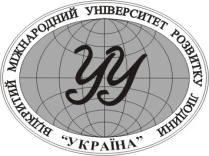 ВІДКРИТИЙ МІЖНАРОДНИЙ УНІВЕРСИТЕТ РОЗВИТКУ ЛЮДИНИ "УКРАЇНА"ЗАТВЕРДЖЕНО Рішенням Вченої ради Відкритого міжнародного університету розвитку людини «Україна»Протокол від 29.04.2021 року № 2Положенняпро Конкурс на краще навчально-методичне видання англійською мовоюПоложення вводиться в дію
наказом від 29.04.2021 року № 95Президент _______________ Петро ТАЛАНЧУККиїв 20211. Загальні положення1.1. Дане Положення визначає систему організаційної та науково-методичної роботи Відкритого міжнародного університету розвитку людини «Україна» (далі – Університет) щодо конкурсного відбору англомовних підручників, навчальних посібників, навчально-методичних рекомендацій і конспектів лекцій (далі – навчально-методична література) для використання в освітньому процесі.1.2. Конкурсний відбір навчально-методичної літератури здійснюється з метою активізації зусиль викладачів Університету до створення високоякісного навчально-методичного забезпечення англійською мовою. Конкурс на краще навчально-методичне видання англійською мовою (надалі – Конкурс) є відкритою акцією.2. Організація та умови проведення КонкурсуКонкурс оголошується наказом по Університету.Конкурс проводиться в таких номінаціях:2.2.1. Навчально-методична література для викладання англійської мови як іноземної, зокрема англійської мови професійного спрямування (English for Special Purposes – ESP):2.2.1.1. Навчально-методична література, написана англійською мовою:«Найкращий підручник»;«Найкращий навчальний посібник»;«Найкращі навчально-методичні рекомендації»;«Найкращий конспект лекцій»;«Кращий робочий зошит для практичних/лабораторних робіт (альбом, атлас)».2.2.1.2. Навчально-методична література, написана англійською й українською (до 30%) мовами:«Найкращий підручник»;«Найкращий навчальний посібник»;«Найкращі навчально-методичні рекомендації»;«Найкращий конспект лекцій»;«Кращий робочий зошит для практичних/лабораторних робіт (альбом, атлас)».2.2.2. Навчально-методична література для викладання фахових дисциплін англійською мовою як складової україномовної програми (English as Medium of Instruction for Ukrainians – EMI-u):2.2.2.1. Навчально-методична література, написана англійською мовою:«Найкращий підручник»;«Найкращий навчальний посібник»;«Найкращі навчально-методичні рекомендації»;«Найкращий конспект лекцій»;«Кращий робочий зошит для практичних/лабораторних робіт (альбом, атлас)».2.2.2.2. Навчально-методична література, написана англійською й українською (до 30%) мовами:«Найкращий підручник»;«Найкращий навчальний посібник»;«Найкращі навчально-методичні рекомендації»;«Найкращий конспект лекцій»;«Кращий робочий зошит для практичних/лабораторних робіт (альбом, атлас)».2.2.2.3. Навчально-методична література, перекладена англійською мовою:«Найкращий підручник»;«Найкращий навчальний посібник»;«Найкращі навчально-методичні рекомендації»;«Найкращий конспект лекцій»;«Кращий робочий зошит для практичних/лабораторних робіт (альбом, атлас)».2.2.2.4. Англо-українські, українсько-англійські словники, глосарії, англо-англійські тлумачні словники, глосарії професійного спрямування.2.2.3. Навчально-методична література для викладання повної освітньої програми англійською мовою для іноземних студентів (English as Medium of Instruction for Foreigners – EMI-f):2.2.3.1. Навчально-методична література, написана англійською мовою:«Найкращий підручник»;«Найкращий навчальний посібник»;«Найкращі навчально-методичні рекомендації»;«Найкращий конспект лекцій»;«Кращий робочий зошит для практичних/лабораторних робіт (альбом, атлас)».До участі в Конкурсі приймається навчально-методична література, створена викладачами Університету та видана за рішенням Науково-методичної ради відповідно до Плану видань наукової та навчально-методичної літератури Університету.Для участі в Конкурсі подають надруковану літературу та витяг із протоколу засідання кафедри (Додаток 1), в якому обов’язково вказують (без скорочень): номінацію, назву літератури; прізвище, ім’я, по батькові автора (авторів); перекладача (перекладачів); обґрунтування рукопису (для яких спеціальностей створений); посилання на електронну версію літератури на платформі Інтернет-підтримки освітнього процесу.У Конкурсі можуть брати участь як окремі автори / перекладачі, так і авторські/перекладацькі колективи з числа викладачів Університету (далі – автори/перекладачі), які створили / переклали навчально-методичну літературу відповідно до робочої програми навчальної дисципліни, згідно з вимогами до навчально-методичної літератури. Обов’язковою умовою участі у Конкурсі є наявність електронного курсу дисципліни, для якої підготовлене видання, надане на Конкурс, на платформі Інтернет-підтримки освітнього процесу (вказується посилання).Для заохочення авторів / перекладачів кращих друкованих робіт встановлюються по три премії в кожній номінації в розмірі: за І місце – грошова премія в розмірі 100 % прожиткового мінімуму; за ІІ місце – грошова премія в розмірі 80 % прожиткового мінімуму;за ІІІ місце – грошова премія в розмірі 60 % прожиткового мінімуму;Для авторських колективів грошова винагорода ділиться в рівних долях.Результати проведення Конкурсу доводяться до відома його учасників і колективу Університету.3. Конкурсна комісіяДля визначення рівня та якості поданої на Конкурс навчально-методичної літератури створюється Конкурсна комісія.Персональний склад Конкурсної комісії формується з науково-педагогічних працівників і затверджується наказом по Університету. До складу комісії не можуть входити автори / перекладачі навчально-методичної літератури, поданої на конкурс.Організація роботи комісії покладається на голову комісії та його заступника, які планують проведення засідань, організовують перевірку поданих для участі в Конкурсі матеріалів на відповідність номінаціям, зазначеним у п. 2.2., і вимогам, викладеним у пп. 2.3.–2.6., 4.1.–4.3. цього Положення, встановлюють порядок розгляду навчально-методичної літератури і строки оформлення відповідних документів.Комісія організовує експертизу навчально-методичної літератури, поданої на Конкурс, виставляє оцінки в оціночних листах установленого зразка (Додатки № 2, 3).Рішення щодо рівня та якості навчально-методичної літератури приймається більшістю голосів присутніх на засіданні комісії. У разі рівного розподілу голосів вирішальним є голос голови комісії.Засідання комісії вважається правомочним у разі участі в ньому не менше 2/3 її складу.Протоколи засідання комісії є підставою для підготовки відповідного наказу по Університету про підсумки Конкурсу.4. Вимоги до рукописів, що подаються на КонкурсНа Конкурс подається навчально-методична література, виконана частково або повністю англійською мовою.Структура та оформлення навчально-методичної літератури повинні відповідати нормативним вимогам Міністерства освіти і науки України щодо навчально-методичної літератури та системи діючих стандартів із бібліотечної і видавничої справи.Електронна версія примірника рукопису, що подається на Конкурс, повинна бути розміщена на платформі Інтернет-підтримки освітнього процесу.Погоджено:Проректор з освітньої діяльності                                               Оксана КОЛЯДАДодаток 1ВИТЯГ ІЗ ПРОТОКОЛУ № ____Дата _______________Засідання __________________________________________________________(кафедри/циклової комісії)навчально-виховного підрозділу ___________________________________________________________________________________ Університету «Україна»Про подання на Конкурс на краще навчально-методичне видання англійською мовоюУХВАЛИЛИ: Рекомендувати до участі в Конкурсі в номінації (потрібне підкреслити): «Найкращий підручник», «Найкращий навчальний посібник», «Найкращі навчально-методичні рекомендації», «Найкращий конспект лекцій», «Кращий робочий зошит для практичних/лабораторних робіт (альбом, атлас)»за напрямом (потрібне підкреслити): 2.2.1. Навчально-методична література для викладання англійської мови як іноземної, зокрема англійської мови професійного спрямування (English for Special Purposes – ESP):2.2.1.1. Навчально-методична література, написана англійською мовою;2.2.1.2. Навчально-методична література, написана англійською й українською (до 30%) мовами.2.2.2. Навчально-методична література для викладання фахових дисциплін англійською мовою як складової україномовної програми (English as Medium of Instruction for Ukrainians – EMI-u):2.2.2.1. Навчально-методична література, написана англійською мовою;2.2.2.2. Навчально-методична література, написана англійською й українською (до 30%) мовами;2.2.2.3. Навчально-методична література, перекладена англійською мовою;2.2.2.4. Англо-українські, українсько-англійські словники, глосарії, англо-англійські тлумачні словники, глосарії професійного спрямування.2.2.3. Навчально-методична література для викладання повної освітньої програми англійською мовою для іноземних студентів (English as Medium of Instruction for Foreigners – EMI-f):2.2.3.1. Навчально-методична література, написана англійською мовою.Повна назва літератури: _______________________________________________________________________________________________________________________________________________________________________________Прізвище, ім'я, по батькові, звання (за наявності), посада(-и) автора (авторів) (без скорочень):  ________________________________________________________________________________________________________________________________________________________________________________________________________________________________________________Прізвище, ім'я, по батькові, звання (за наявності), посада(-и) перекладача (перекладачів) (без скорочень):  _______________________________________________________________________________________________________________________________________________________________________________________________________________________________Обґрунтування рукопису (для яких спеціальностей створений)______________________________________________________________________________________________________________________________________________________________________________________________________Посилання на електронну версію літератури на платформі Інтернет-підтримки освітнього процесу ________________________________________________________________________________________________________Посилання на електронний курс дисципліни (або курси дисциплін), для якої (их) видана література ___________________________________________________________________________________________________________Завідувач кафедри/	_________________		_____________________голова циклової комісії		(підпис)					(Ім’я, ПРІЗВИЩЕ)Додаток 2Оціночний лист посібника, підручника, навчально-методичних рекомендацій, поданих на КонкурсНазва посібника, підручника, навчально-методичних рекомендацій _____________________________________________________________________________ Автор_______________________________________________________________________Перекладач__________________________________________________________________Перелік позицій,
необхідних для експертної оцінки Додаток 3Оціночний лист конспекту лекцій, робочий зошит для практичних/лабораторних робіт (альбом, атлас), поданого на КонкурсНазва конспекту лекцій________________________________________Автор_______________________________________________________Перекладач___________________________________________________________* Дані заповнюються після прийняття остаточного рішення про результати Конкурсу і визначення переможця.Перелік позицій, необхідних для експертної оцінки Відкритий міжнародний УНІВЕРСИТЕТрозвитку людини "УКРАЇНА"OpenInternational UNIVERSITYof Human Development "UKRAINE"№з/пОсновні вимогиОцінка(за 12-бальною шкалою)1Науковість змісту1.1.Дотримання вимог стандартів освіти.1.2.Відповідність навчальної програми предмета структурі, обсягу і розгляду матеріалу, співвідносність його розділів, параграфів із одиницями навчального процесу.1.3.Наявність таких структурних елементів посібника (підручника, навчально-методичних рекомендацій), як вступ, узагальнюючі тексти, висновки, наочні схеми, таблиці, що ілюструють змістовно-логічні, структурно-функціональні зв’язки фрагментів навчального матеріалу в загальній системі предмета (галузі знань), завдання на систематизацію.1.4.Поділ навчального матеріалу на розділи, їх послідовність, наявність зв’язків між ними, цілісний виклад матеріалу.1.5.Оптимальність обсягу, співвідношення його із предметним змістом, можливістю забезпечити засвоєння предмета (галузі знань) студентом у результаті навчальної діяльності як під керівництвом викладача, так і самостійно.1.6.Відбір і укладення базових знань у системі, що забезпечує їхнє міцне засвоєння.1.7.Наявність матеріалу на порівняння, вибірковий аналіз, розпізнавання та виділення головного, встановлення взаємозв’язку, групування. Класифікація, узагальнення та систематизація тощо.1.8.Методологічна обґрунтованість розкриття основних понять, фактів, законів і теорій.1.9.Розгляд системи знань в єдності з методами пізнання та застосування знань на практиці.1.10.Розкриття наукових положень відповідно до досягнень сучасної науки.1.11.Достатність для усвідомлення і розуміння теоретичних пояснень і емпіричних даних у навчальному матеріалі, чіткість аргументацій, логічність побудови світоглядних висновків.1.12.Коректність введення наукових понять, їхня відповідність загальноприйнятій термінології та символіці.1.13.Відображення еволюції наукових ідей, ролі діячів науки, насамперед вітчизняних учених, у розвитку даної галузі науки.1.14.Наявність навчальних ситуацій, різнорівневих завдань (робіт) для формування вмінь і навичок, а також для самооцінки.2Структура змісту2.1.Чіткість і послідовність структурування навчального матеріалу.2.2.Рівномірність розподілу матеріалу між розділами. 2.3.Послідовність етапів роботи всередині розділу (ключові питання, рекомендації, умови тощо).3Доступність змісту3.1.Відповідність складності та обсягу матеріалу можливостям його засвоєння студентами на належному рівні і за встановлений час; особистісна зорієнтованість навчального матеріалу.3.2.Основні питання, завдання, вправи, задачі, практичні роботи, які під силу студентам.3.3.Придатність посібника (підручника, навчально-методичних рекомендацій) для організації самоосвіти студентів, розвитку творчого мислення, формування загальнонавчальних і спеціальних навичок та умінь.3.4.Наочність і конкретність викладу матеріалу.3.5.Достатність довідкового забезпечення.3.6.Наявність у тексті елементів пояснення (роздуми, доведення, висновки тощо).3.7.Дотримання узгодженості із суміжними дисциплінами, взаємозв’язку з раніше вивченим навчальним матеріалом.4Навчально-методичний апарат4.1.Методична доцільність системи введення наукових понять, основних положень і висновків, вибору способу викладу.4.2.Наявність засобів мотивації учіння, розвитку інтересів студентів до предмета.4.3.Наявність засобів самоконтролю та самооцінки засвоєння теоретичного та практичного матеріалу.4.4.Прикладна спрямованість змісту посібника (підручника, навчально-методичних рекомендацій).4.5.Методична цінність ілюстративного матеріалу, достатність і доцільність апарату орієнтування (піктограми, висновки тощо).4.6.Чіткість зображеного на ілюстраціях.4.7.Супроводження ілюстрацій підписами, текстами; їх доречність.4.8.Ілюстративний матеріал як самостійне джерело інформації.4.9.Наявність графіків, схем, таблиць, діаграм, їхнє практичне застосування.5Придатність до самостійного користування5.1.Визначення чітких завдань на навчальний рік.5.2.Визначення завдань кожного розділу.5.3.Визначення в рукописі завдань кожного заняття.5.4.Відповідність навчальних завдань програмам.5.5.Наявність у рукописі висновків.5.6.Рекомендації щодо використання додаткових засобів навчання (аудіовізуальних матеріалів, наочних посібників, карт тощо).6Засоби полегшення роботи з посібником6.1.Наявність передмови, вступу та змісту.6.2.Наявність пояснення способів користування посібником (підручником) для студентів (у вступі чи передмові).6.3.Додатки, словники (глосарії), довідкові таблиці тощо.7Пропоновані методики7.1.Наявність зразків ведення записів.7.2.Наявність способу вивчення матеріалу.7.3.Наявність способів розв’язування задач.7.4.Наявність пропозицій щодо написання текстів (рефератів, творів тощо).7.5.Наявність колективних, індивідуальних форм роботи.8Розміщення на платформі Інтернет-підтримки освітнього процесу8.1.Електронного курсу дисципліни.8.2.Електронної версії навчально-методичного видання.№ з/пОсновні вимогиОцінка(за 12-бальною шкалою)1Науковість змісту1.1.Дотримання вимог державних стандартів освіти.1.2.Відповідність навчальної програми предмета структурі, обсягу і розгляду матеріалу, співвідносність його розділів, параграфів із одиницями освітнього процесу.1.3.Поділ навчального матеріалу на розділи, їх послідовність, наявність зв’язків між ними, цілісний виклад матеріалу.1.4.Оптимальність обсягу, співвідношення його із предметним змістом, можливістю забезпечити засвоєння предмета (галузі знань) студентом у результаті навчальної діяльності як під керівництвом викладача, так і самостійно.1.5.Відбір і укладення базових знань у системі, що забезпечує їхнє міцне засвоєння.2Структура змісту2.1.Чіткість і послідовність структурування навчального матеріалу.2.2.Рівномірність розподілу матеріалу між розділами.2.3.Послідовність етапів роботи всередині розділу (ключові питання, рекомендації, умови тощо).3Доступність змісту3.1.Відповідність складності та обсягу матеріалу можливостям його засвоєння студентами на належному рівні і за встановлений час; особистісна зорієнтованість навчального матеріалу.3.2.Основні питання, завдання, вправи, задачі, практичні роботи, які під силу студентам.4Навчально-методичний апарат4.1.Методична доцільність системи введення наукових понять, основних положень і висновків, вибору способу викладу.4.2.Наявність засобів мотивації учіння, розвитку інтересів студентів до предмета.4.3.Наявність засобів самоконтролю та самооцінки засвоєння теоретичного та практичного матеріалу.4.4.Методична цінність ілюстративного матеріалу, достатність і доцільність апарату орієнтування (піктограми, висновки тощо).4.5.Наявність графіків, схем, таблиць, діаграм, їхнє практичне застосування.5Придатність до самостійного користування5.1.Визначення завдань кожного розділу.5.2.Визначення в рукописі завдань кожного заняття.5.3.Відповідність навчальних завдань програмам.5.4.Рекомендації щодо використання додаткових засобів навчання (аудіовізуальних матеріалів, наочних посібників, карт тощо).6Пропоновані методики6.1.Наявність зразків ведення записів.6.2.Наявність способу вивчення матеріалу.6.3.Наявність способів розв’язування задач.6.4.Наявність пропозицій щодо написання текстів (рефератів, творів тощо).7Розміщення на платформі Інтернет-підтримки освітнього процесу7.1.Електронного курсу дисципліни.7.2.Електронної версії навчально-методичного видання.